МБОУ ДОД  Детский Эколого - биологический центр г. Ростова-на-Дону                        Сценарий к Всемирному дню окружающей среды.                        «Космическое путешествие на Землю».                            Составила:                            педагог высшей категории ДЭБЦ                           Попивненко Татьяна Мардиросовна                                               - 2 -Действующие лица: инопланетянин, инопланетянка, старушка-мусор, крошки-мусорята, лесоруб 1, лесоруб 2, браконьер 1, браконьер 2.Звучит песня:«Заправлены в планшеты космические карты» (Пахмутова - Добронравов) Инопланетянка: Здравствуйте Земляне! Мы прилетели к вам с далекой планеты Ялмез. Наша планета находится в другой галактике, но она близнец Земли. Посмотрите на нас,  мы с вами очень похожи. Инопланетянин: Наша планета, как и Земля, была голубая, покрытая океанами, морями, реками,  в них водились рыбы и водные млекопитающие. В лесах слышался щебет птиц и рев зверей.Инопланетянка: Но мы безжалостно вырубали леса, отравляли водоемы, истребляли животных и птиц и ещё взрывали атомные бомбы, и в итоге погубили свою планету.Инопланетянин: Мы прилетели к вам, чтобы предупредить  и спасти вашу планету. Инопланетянка:   Сейчас мы покажем вам кадры нашего фильма, и вы увидите, что стало с нашей планетой и сделаете для себя выводы.Кадр№1 Мусор  Музыка Арам-зам-зам (выбегают Старуха - мусор и ее крошки-мусоришки)Разбрасывают мусор и танцуют под музыку.Мусоришки читают по строке:А мы крошки мусоришки Пачкаем и тут и там, а вокруг бумага, хлам.С каждым годом мы растем, и за вами мы идем.                                                    - 3 -Всю планету обойдем – берегитесь к вам придем.Закапаем в мусор вас, ваш пробил последний час.Старуха – мусор: Детки, какой пробил час? Нельзя ялмезцев закапывать они наши кормильцы и поильцы. Откуда берется мусор: это бутылки, грязные бумажки, окурки, пакеты и другие, промышленные и бытовые отходы. А вы их хотите закапать. Да здравствуют  те, кто мусорит, кто бросает  бумагу и другие отходы. Слава всем мусорщикам и грязнулям! (уходят, оставив  мусор).Инопланетянка: Посмотрите, сколько после себя оставили мусора (убирает)Вот экология - модное слово, 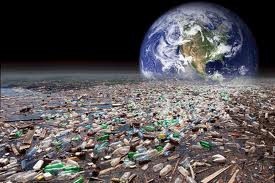 Раньше природа не знала такого,              Банки, бутылки в кусты не бросали,И за собою всегда убирали. Инопланетянин:Крысы и мыши теперь процветают,Ценные виды, увы, исчезают,Кто сигаретой себя отравляет,Кто-то наркотики употребляетТе, кто на свалках сжигают отходы,Все отравляют, и воздух, и воду!                                                      - 4 -С мусора  и началось на нашей планете. Вначале мы завалили мусором планету, а потом …смотрите следующие кадры…Кадр №2 Музыка «… Берите в руки топора». Вырубка леса.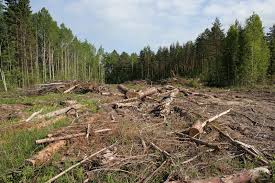 Лесоруб№1: Как  славно мы сегодня поработали, сколько деревьев повалили.Лесоруб№2: Так оно так, только жаль зверюшек и птичек, остались бедолаги без дома и еды. Пропадут, погибнут.Лесоруб№1: Нашел о ком жалеть. Лес вырубим, построим дома, целый город вырастит, а зверюшек в зоопарке увидишь. (Смеётся).Леоруб№2: Лес - это свежий воздух, ягоды, грибы, отдых с детьми и отличное настроение.Лесоруб№1: Да, ты прав, ребенком я любил ходить в походы, разжигая костры, мы заботились о лесе и его обитателях, а сейчас кому это нужно…Лесоруб№2: Лес нужен нам, тебе, мне, детям. И очень жаль, если мы его потерям. (Уходят).Инопланетянин: Вырубка леса приводит к образованию безжизненных пустынь.                                                                                Зелёный кров лесов планеты      Скрыл серый вид материков.                                                    - 5 -Противник явный бога СетаСпасти жильцов своих готов.Лесной массив планеты нашейЗверей хранишь ты от людей…Инопланетянка:Живёшь своею тихой жизнью,Вдали от сует городских.Но лесорубы зубы стиснув,Срубают лес для нужд людских.Враги лесов - простые люди, 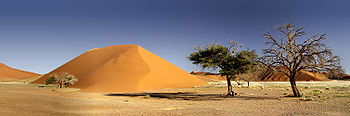 Но вечно нам нельзя вредить.Давай бороться с этим будем,С природой будем в мире жить.                                               Уходят.         Кадр№3 Браконьеры. Звучит  музыка из Бременских музыкантов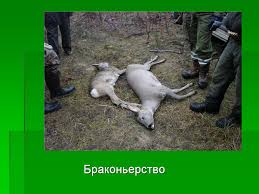                                                          - 6 -        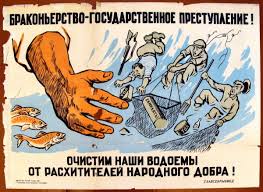 Говорят мы бяки-буки,Браконьеры высший класс!Взяли, что ли ружья в руки,Поохотимся сейчас.Ой-ля, ой-ля, мы застрелим глухаря.Ой-ля, ой-ля, мы застрелим глухаря.А, как известно мы народ горячийИ не выносим нежностей телячий,А любим мы, зато телячьи души,Любим бить зверей, любим бить зверейИ бить баклуши.  ( Танцуют  и уходят).Инопланетянка: Злые, кровожадные  браконьеры убивали на нашей планете птиц и зверей, ставили сети и глушили динамитом рыбу, и всегда оставались безнаказанными.Инопланетянин: В результате   у нас не осталось на планете ни птиц, ни животных, ни рыб. Наша планета стала безжизненная.                                                       - 7 -Инопланетянка: Ты забыл сказать о разлитой нефти в морях и океанах, о кислотных дождях, о радиоактивных  отходах и других экологических катастрофах. Инопланетянин: А войны, которые все время велись на нашей планете и губили её! Поэтому мы прилетели к вам. Вы еще можете спасти Землю!Инопланетянка:Ваша планета пока - что жива,Но без защиты погибнет она!Если ты хочешь, чтоб мир стал зеленым,Не вырубайте березы и клены.Инопланетянин:Надо защитить Землю От рук браконьеровМы не позволим глумиться над нею.Пусть живут на планете –Заяц, волк и пантераИ в лесу пусть поет соловей.Инопланетянка: Давай все возьмемся за руки и споем Гимн Природе. Мелодия песни «Солнечный круг»Против стрельбы, против беды.Встанем за нашу планету.Птицы на навек, звери навек,Так повелел человек!Припев:Пусть всегда будут рощи,Пусть всегда будут птицы,                                                     - 8 -Пусть всегда будут звери,Пусть всегда будут люди,Пусть всегда будет мама,Пусть всегда буду Я.                 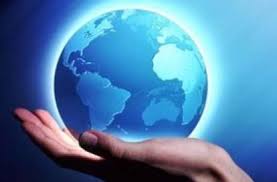 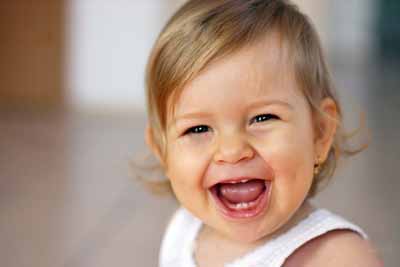 Литература и интернет сайты:https://www.google.ru/search?q=картинки+о+мусоре&newwindowhttps://www.google.ru/search?q=вырубка+леса+фото&newwindow=Читаем, учимся, играем.  Выпуск №12. 2013 г. Раздел № 6.Материал из Википедии — свободной энциклопедии. Пустыня.https://www.google.ru/search?newwindow браконьерство фото.https://www.google.ru/s, планета Земля  фото.https://www.google.ru/search?q=улыбка+ребенка&newwindow.http://www.prinas.org/forum/1114 Марк Львовский. Экология.http://prinas.org/forumy/tvorchestvo/ekologiya-v-stikhakh.‹ Земля" о людях" ›Опубликовано alevtina lukina в  - 18:36 Экология в стихах. Марк Львовский.